Załącznik do 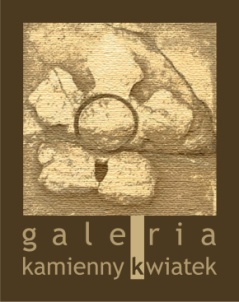 Regulaminu Konkursu fotograficznego„Spokojnie, to tylko INWAZJA!”FORMULARZ ZGŁOSZENIOWY UDZIAŁU W KONKURSIE FOTOGRAFICZNYM„SPOKOJNIE, TO TYLKO INWAZJA”Imię i nazwisko……………………………………...…………………………………………..Data urodzenia………………………………………………………………………………….Adres………………………………………………………………………………………….…Nr telefonu………………………………………………………………………………………e-mail……………………………………………………………………………………………Oświadczenia:* Oświadczam, że zapoznałam/em się z regulaminem Konkursu Fotograficznego „Spokojnie, to tylko INWAZJA!” którego organizatorem jest Stowarzyszenie Inicjatyw Społecznych Nawojowej Góry oraz galeria Kamienny Kwiatek i akceptuję jego treść.		…….…………………………………………		(Miejscowość, data i czytelny podpis autora)** Wyrażam zgodę na udział mojej/mojego córki/syna …………….……..………………… (imię i nazwisko dziecka) w konkursie Fotograficznym „Spokojnie, to tylko INWAZJA!”, którego organizatorem jest Stowarzyszenie Inicjatyw Społecznych Nawojowej Góry oraz galeria Kamienny Kwiatek. Jednocześnie oświadczam, że zapoznałam/em się z regulaminem Konkursu fotograficznego „Spokojnie, to tylko INWAZJA!” i akceptuję jego treść. 		…….…………………………………………		(Miejscowość, data i czytelny podpis rodzica autora)* Oświadczenie wypełniają osoby pełnoletnie biorące udział w Konkursie** Oświadczenie wypełniają rodzice lub opiekunowie osób niepełnoletnich biorących udział w KonkursieLp.Tytuł zdjęciaCharakterystyka zdjęcia (co przedstawia, gdzie
i kiedy zostało zrobione)